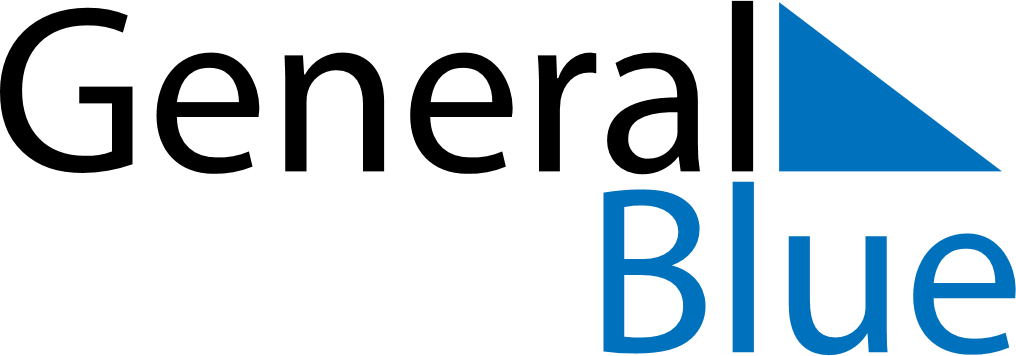 2027 – Q2Cocos Islands  2027 – Q2Cocos Islands  2027 – Q2Cocos Islands  2027 – Q2Cocos Islands  2027 – Q2Cocos Islands  AprilAprilAprilAprilAprilAprilAprilSUNMONTUEWEDTHUFRISAT123456789101112131415161718192021222324252627282930MayMayMayMayMayMayMaySUNMONTUEWEDTHUFRISAT12345678910111213141516171819202122232425262728293031JuneJuneJuneJuneJuneJuneJuneSUNMONTUEWEDTHUFRISAT123456789101112131415161718192021222324252627282930Apr 6: Self Determination DayApr 25: Anzac DayMay 16: Hari Raya HajiMay 17: Hari Raya Haji (substitute day)Jun 6: Islamic New YearJun 7: Islamic New Year (substitute day)